Городской семинар математиков.Сегодня 18 сентября  в онлайн-формате на платформе  Zoom-конференции состоялся семинар для педагов  по предмету математика. Тема семинара  «Новые подходы на уроках математики в формировании  ключевых компетенций учащихся».С презентацией опыта работы выступили: учитель математики Айтжанов А.З.рассказал о  современных подходах к подготовке и проведению уроков математики с использованием ИКТучитель математики Чикунова Н.А., рассказала о том, что критическое мышление вызывает у учеников интерес к уроку , способствует активному мышлению и активному обучению, повышает уверенность в своих силах и возможностях, позволяет не только углубленно изучать материал, но и направляет ученика на научно- исследовательскую работу.учитель математики Тусупова Е.М. поделилась с  опытом работы с детьми  ООП на уроках математики.учитель математики Мукеева Ж.М. рассказала о критериальном подходе к оценке результатов обучения.Активные методы обучения – это способы активизации учебно-познавательной деятельности учащихся, которые побуждают их к активной мыслительной и практической деятельности в процессе овладения материалом, когда активен не только учитель, но активны и ученики. Без хорошо продуманных методов обучения трудно организовать усвоение программного материала. Вот почему следует совершенствовать те методы и средства обучения, которые помогают вовлечь учащихся в познавательный поиск, в труд учения: помогают научить учащихся активно, самостоятельно добывать знания, возбуждают их мысль и развивают интерес к предмету.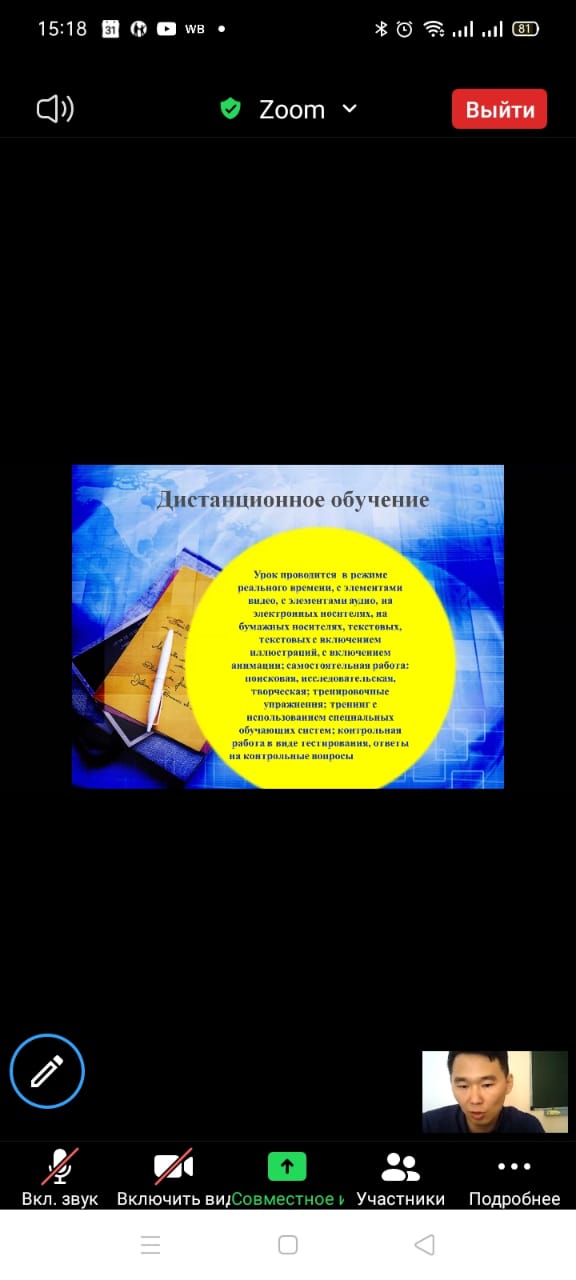 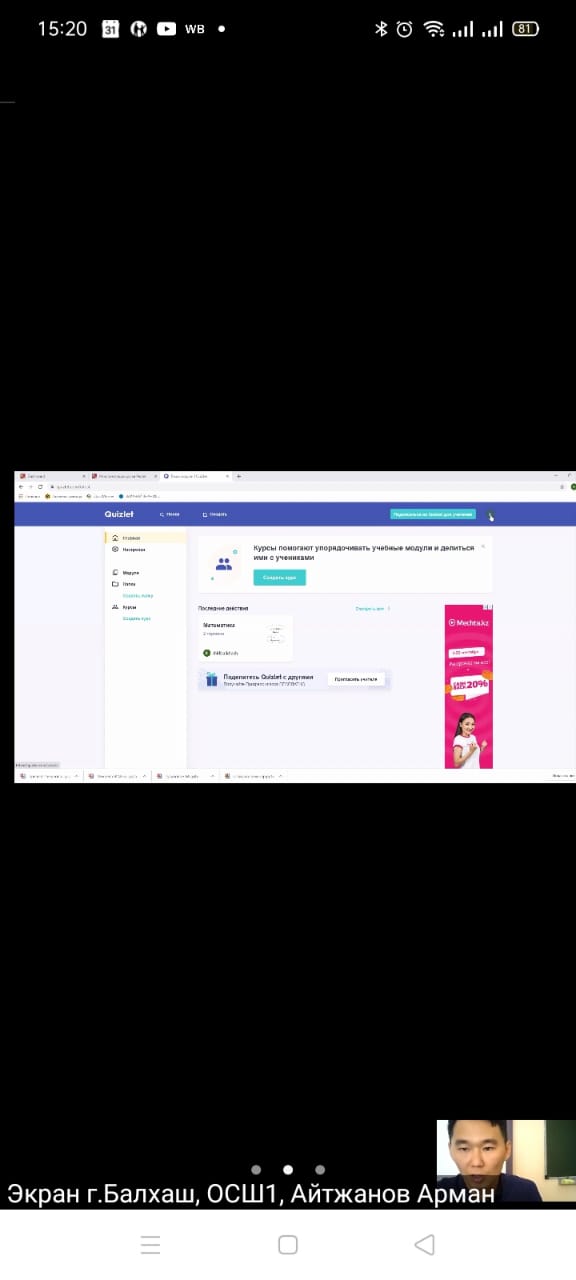 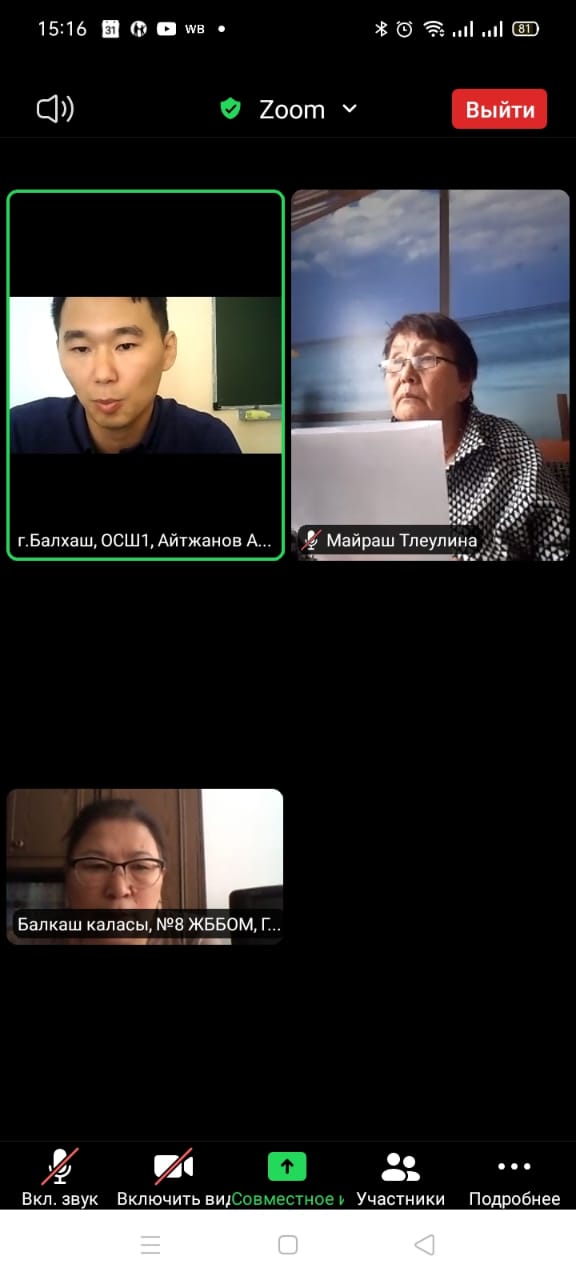 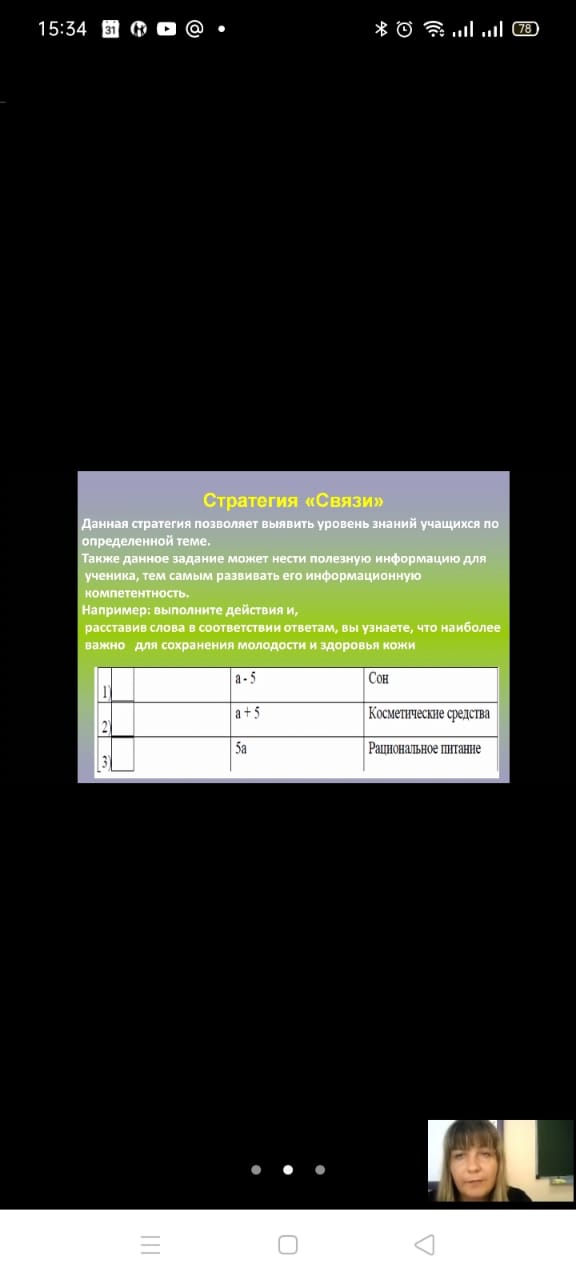 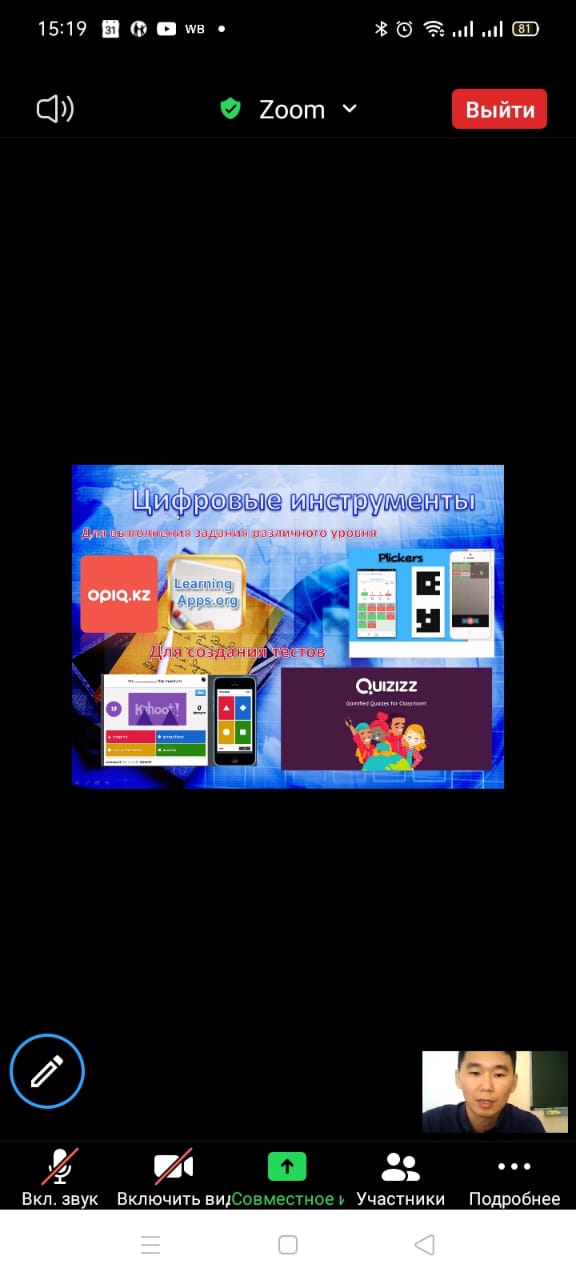 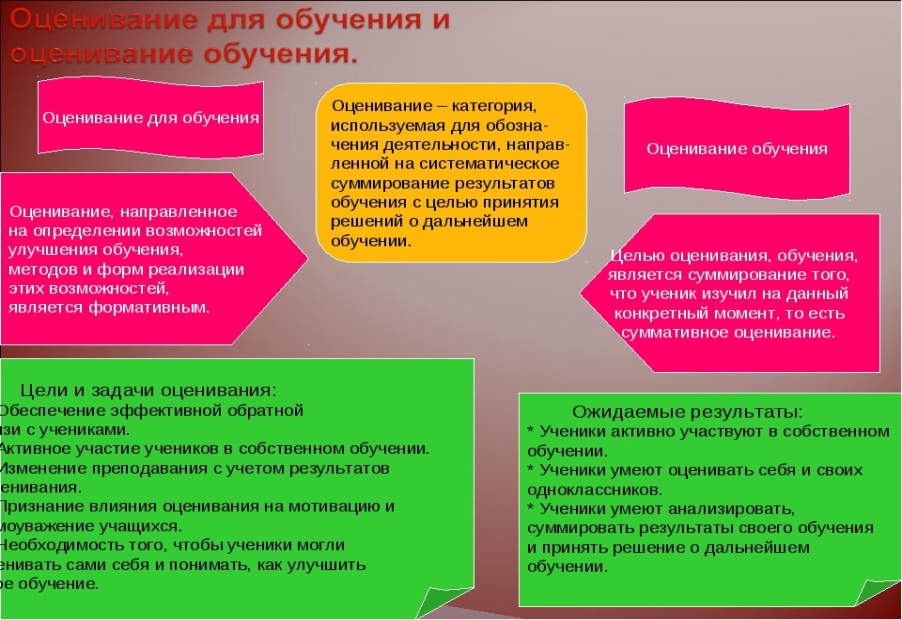 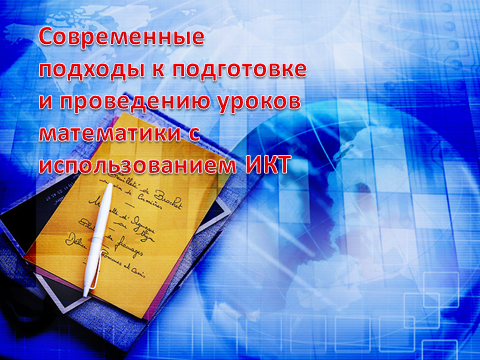 